How to disable lightshowsIOS1. Get 'bellq' from Apps Store and install it on your iPhone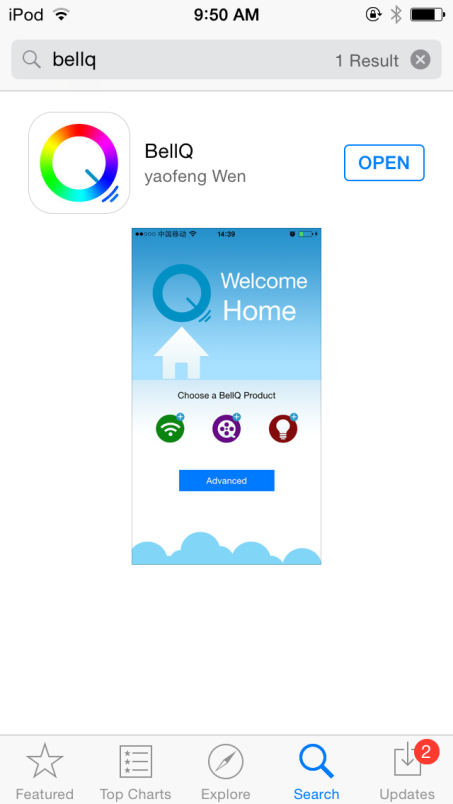 2. Run BellQ and click bulbs icon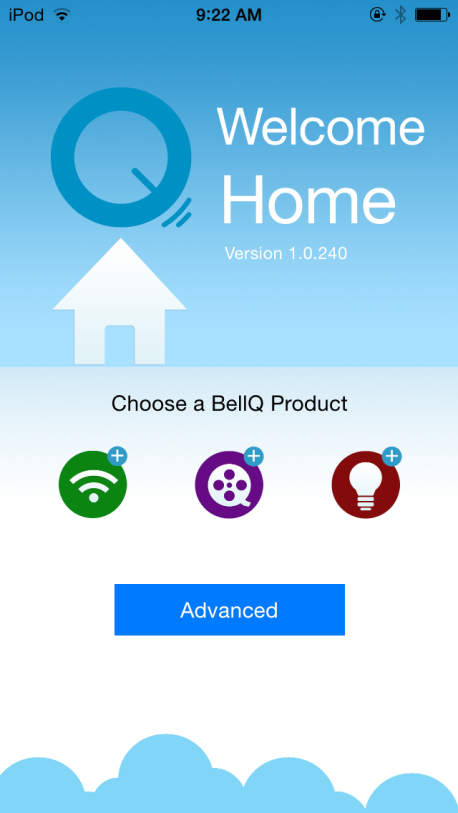 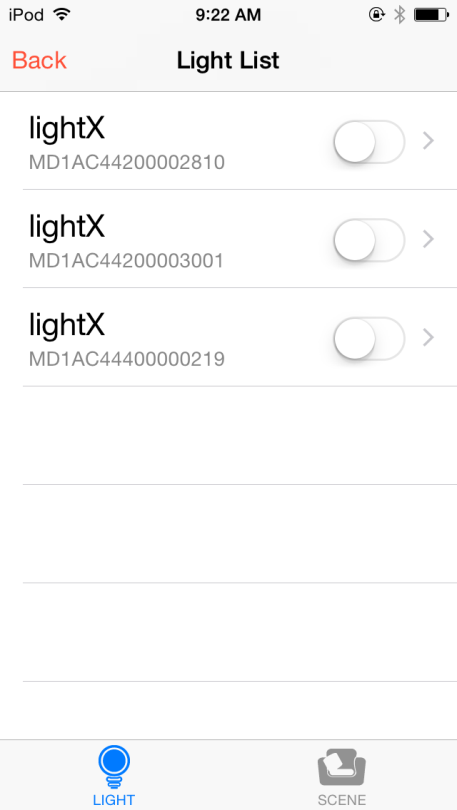 3. Click SCENE button at the bottom.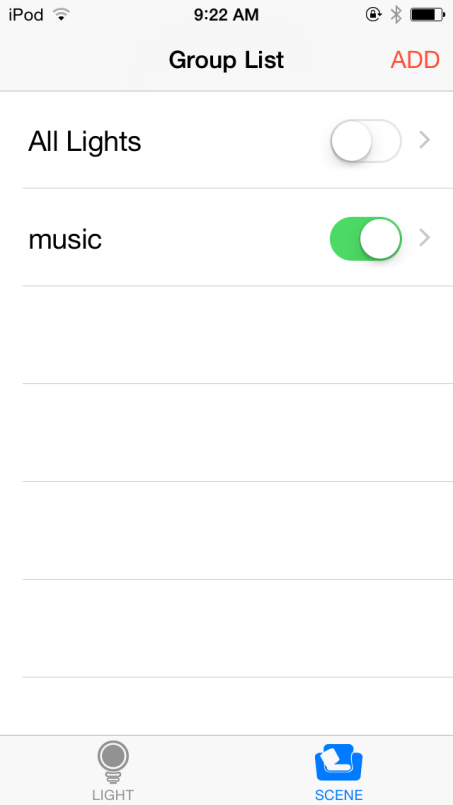 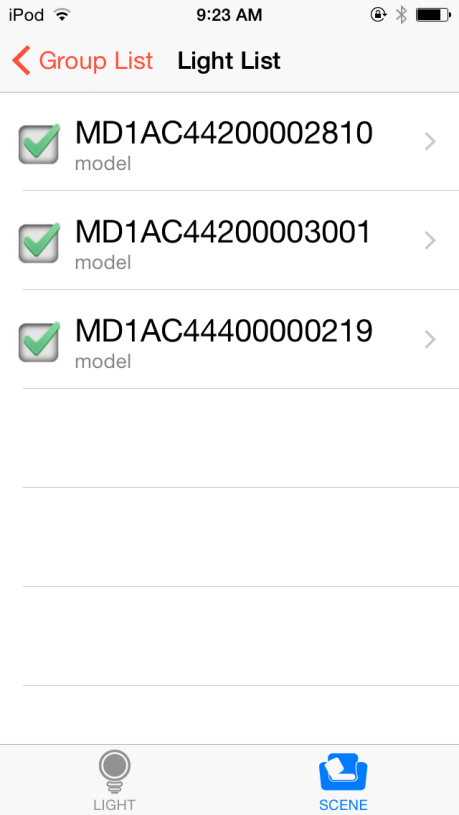 4. Uncheck all bulbs from Music group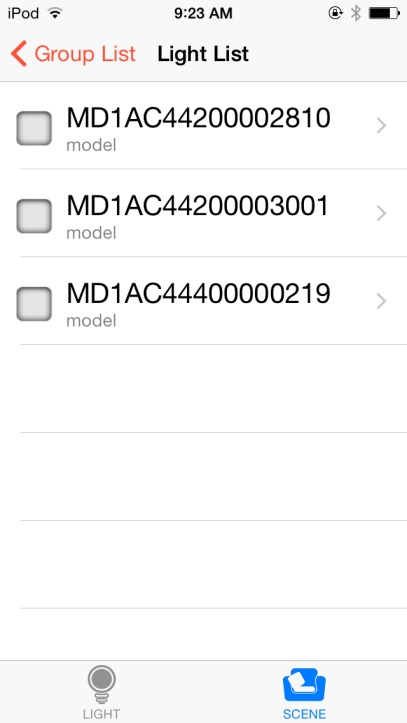 Android1. Search 'Qlight' from Google Play and install it on your Android smart phone.2. Run it and you'll see the page like below
3. 1 click on music icon and then it will turn to grey color.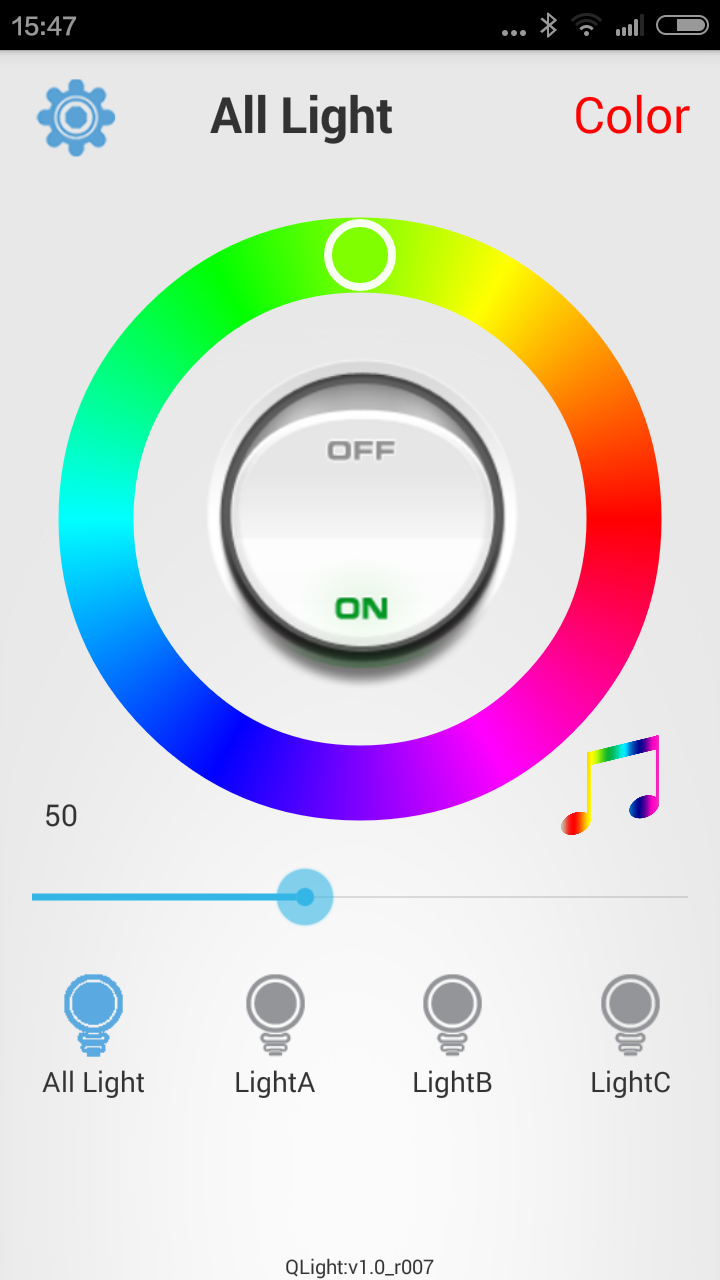 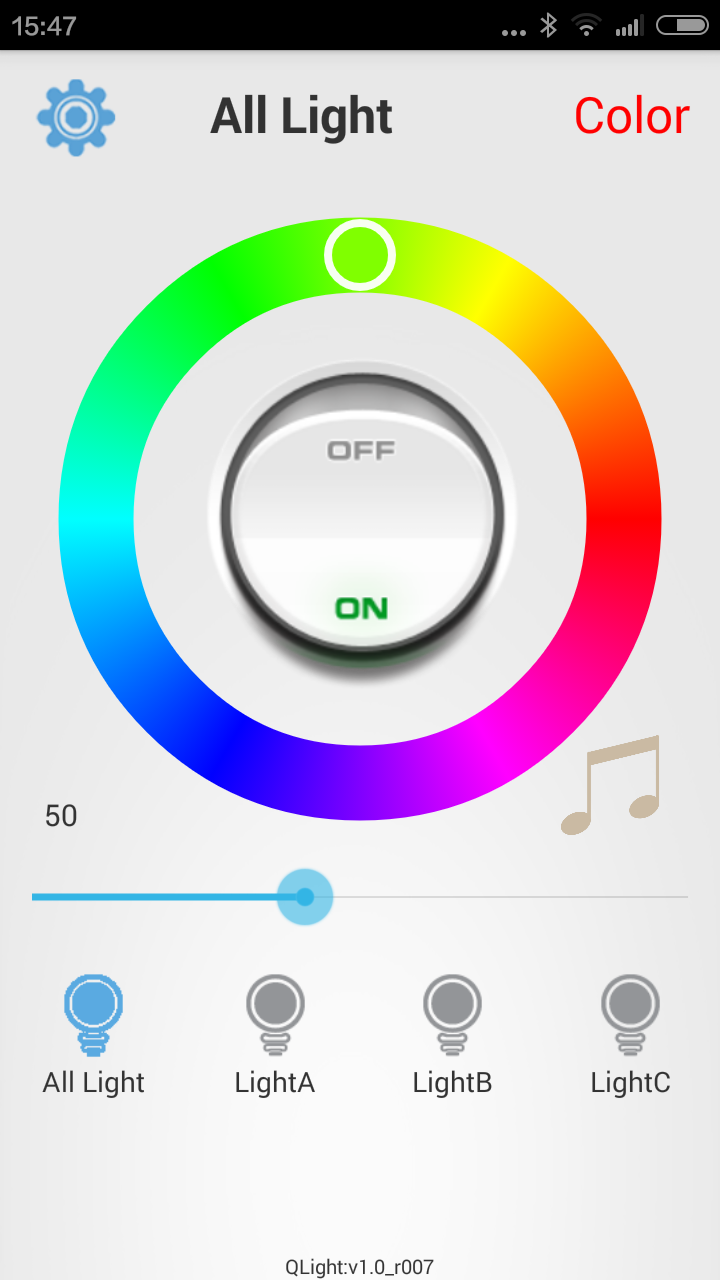 